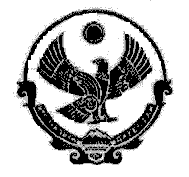 РЕСПУБЛИКА ДАГЕСТАН_______..______АДМИНИСТРАЦИЯ ГОРОДСКОГО ОКРУГА«ГОРОД КАСПИЙСК»368300 РД г. Каспийск, ул. Орджоникидзе, 12, тел. 8 (246) -5-14-11, факс 8 (246)- 5-10-00cайт: www.kaspiysk.org, e-mail: kasp.info@yandex.ruПОСТАНОВЛЕНИЕ№876					                          «16»  09    2014 г.«Об утверждении муниципального комплекса мер («дорожной карты») по развитию жилищно-коммунального хозяйства на 2014-2017 годы на  территории муниципального образования городской округ «город Каспийск» 	В соответствии с Указом Президента Российской Федерации от 07.05.2012  № 600 "О мерах по обеспечению граждан Российской Федерации доступным и комфортным жильем и повышению качества жилищно-коммунальных услуг", - ПОСТАНОВЛЯЮ:	1. Утвердить муниципальный комплекс мер («дорожную карту») по развитию жилищно-коммунального хозяйства на территории муниципального образования городской округ «город Каспийск» согласно приложению.	2. Контроль за исполнением настоящего постановления возложить на -го заместителя главы администрации муниципального образования городской округ «город Каспийск».	3. Настоящее постановление вступает в силу со дня его опубликования в газете «Трудовой Каспийск».Глава администрациигородского округа «город Каспийск»	  			   Х. ПирсаидоваИсп.: ОКХК. ДавлатовСогласовано:-й зам.главы администрацииН.Г. АхмедовНач. юридического отделаР. МагомедовУправ. делами администрацииТ. Гасанова